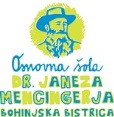 Poročilo aktiva razrednega pouka glede uporabe gradiv (učbeniki in delovni zvezki)V mesecu marcu smo učitelji od 1. do 5. razreda imeli posamezne razredne aktive na katerih smo analizirali gradivo, ki ga imamo v uporabi in si izmenjali mnenja ter izkušnje, ki smo jih pridobili na predstavitvenih seminarjih (tudi od založb, ki jih trenutno ne uporabljamo).V začetku aprila pa smo se dobili še vsi učitelji razrednega pouka skupaj ter naredili še skupno analizo in pregled. Vodje aktivov so poročali, katera gradiva uporabljajo pri pouku, o zadovoljstvu uporabe omenjenih gradiv, o morebitnih pomanjkljivostih, o usklajenosti gradiv s cilji iz UN ter o cenovni ugodnosti za starše.Sklenili smo, da v šolskem letu 2019/2020 obdržimo gradiva založbe Rokus. Izbrana gradiva se medpredmetno in hkrati tudi vertikalno povezujejo in so usklajena s cilji iz UN. Prednost vidimo tudi v poznavanju gradiv. Če ima gradivo, ki ga uporabljamo pomanjklivosti (balast), ga lahko sproti odstranjujemo, saj gradivo zelo dobro poznamo. Tako pridobimo čas za utrjevanje in poglabljanje učne snovi. Za izboljšanje kvalitete dela (več zapisa v zvezek, več praktičnega dela, več učenja iz učbenikov - navajanje na učbenike) in hkrat zaradi znižanja stroškov pa bomo v prihodnjem šolskem letu uvedli nekaj novosti:2. razed - opustili bodo vadnico za matematiko Računam z Lili in Binetom. V nadaljevanju bi lahko ukinili tudi delovni zvezek za glasbo, vendar bi bila potem cena nabave delovnih zvezkov večja kot je cena kompleta v katerem je vključen poleg ostalega gradiva še ta delovni zvezek.3. razed - v naslednjem šolskem letu bodo opustili bodo vadnico za matematiko Računam z Lili in Binetom. Namesto tega bodo pogosteje uporabljali spletno vadnico Moja matematika.4. razed - v naslednjem letu ne bodo več uporabljali delovnega zvezka za DRU in NIT. Učbenike za NIT že imajo v učnem skladu, v sklad pa se bo moral dodati še učbenik za SPO.5. razed - zmanjšali bodo uporabo samostojnih delovnih zvezkov (družba in glasbena umetnost) ter jih nadomestili z učbeniki iz učbeniškega sklada. V naslednjem šolskem letu bodo uporabljali manjši komplet, ki je cenovno ugodnejši, ne vsebuje pa nalog za utrjevanje in ponavljanje matematike, kar pa ne bo vplivalo na kvaliteto izvedbe pouka.4. in 5. razred bo poenotil zemljevid Slovenije.Sklenili smo, da bomo še naprej spremljali vsa gradiva (tudi ostalih založb) ter analizirali njihovo uporabo in primerjali gradivo ter težili k temu, da izberemo najbolje - iz strokovnega in racionalnega vidika.Mojca Odar, vodja aktiva razrednega pouka